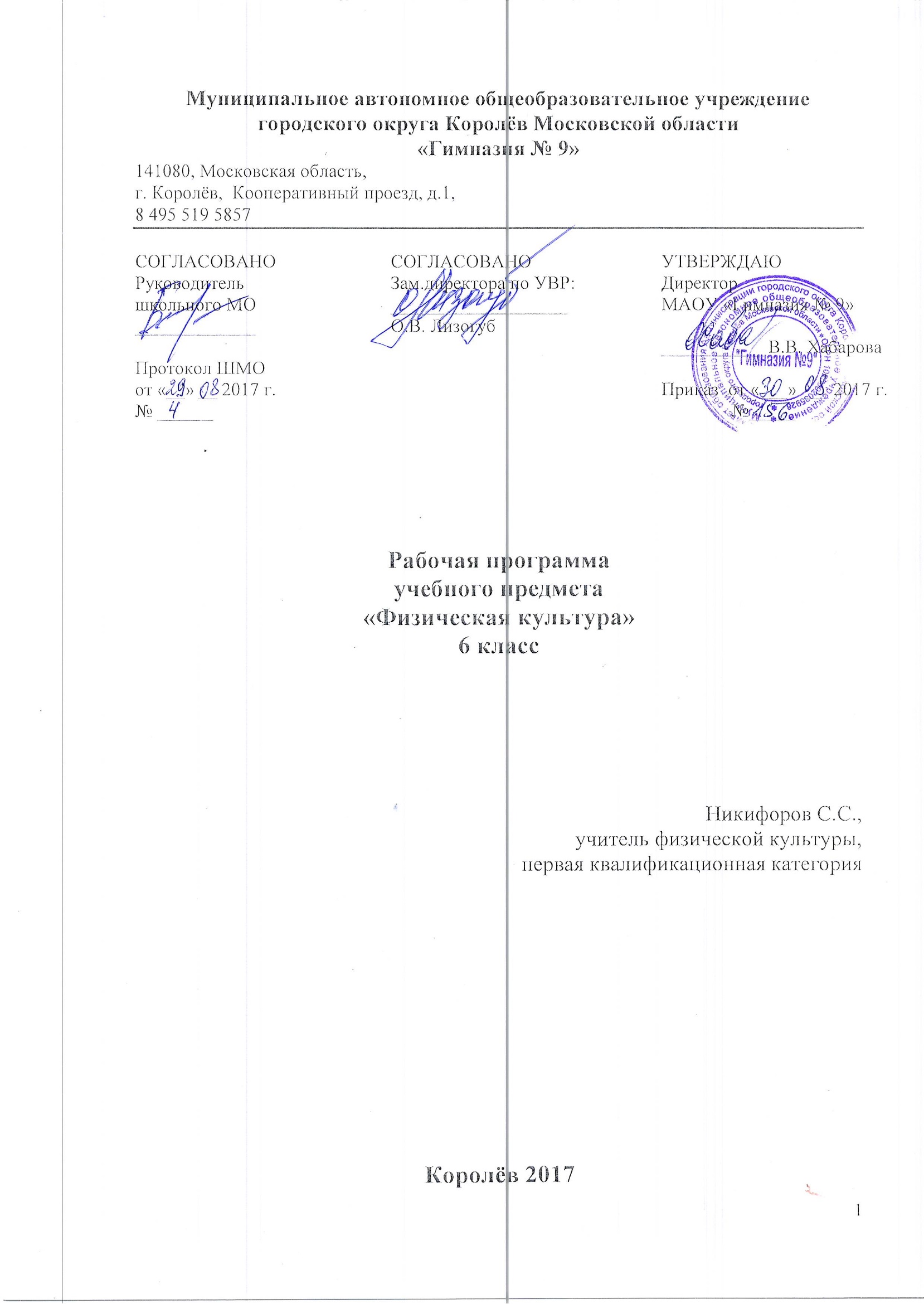 Пояснительная записка     Изучение физической культуры в основной школе направлено достижение следующей цели: - формирование физической культуры личности учащегося посредством освоения основ физкультурной деятельности с общефизической и спортивно-оздоровительной направленностью. Из которой соответственно вытекают следующие задачи:формирование знаний и способов развития физических качеств, организаций и проведения самостоятельных занятий общефизической и спортивной подготовкой;совершенствование техники двигательных действий базовых видов спорта «Легкая атлетика», «Гимнастика с основами акробатики», «Спортивные игры», «Лыжная подготовка», обучение элементам тактического взаимодействия во время соревнований;развитие функциональных возможностей организма, скоростных, скоростно-силовых, координационных способностей, гибкости, выносливости;обучение способам контроля за состоянием здоровья и профилактики утомления средствами физической культуры, оказания доврачебной помощи при занятиях физическими упражнениями и спортом, элементарным приемам массажа и самомассажа.Требования к уровню подготовки выпускников 6 классаИтоговая отметка успеваемости складывается из суммы баллов, полученных учащимися за все четыре направления (знать, уметь, демонстрировать, использовать).Критерии оценивания различных видов работ.Выставление оценок в классный журнал (по 5- балльной системе) – практический курс осуществляется следующим образом:«5» - упражнение выполнено правильно, легко, уверенно, в нужном ритме;«4» -  упражнение выполнено правильно, свободно, но при этом допущено две незначительных ошибки, например, небольшое нарушение ритма движения, смелости;«3» - упражнение выполнено, в основном правильно, но с одной значительной или с тремя незначительными ошибками, т.е. недостаточно четко и ритмично, с отдельными отклонениями в направлении амплитуды и других характерных движения – скорости, силы или наблюдается заметная скованность движения;«2» - упражнение выполнено неправильно, с нарушением схемы движения, с двумя-тремя значительными ошибками, с пропуском отдельных элементов.Кроме оценок за физическую подготовленность учитель ставит оценки за освоение знании и двигательных умений (их объем определен образовательным стандартом). Критерии оценки может определять сам педагог, не вступая в противоречие с образовательным стандартом.Итоговые оценкиОценка за четверть и полугодие выводится на основании текущих.Итоговая оценка за год выставляется на основании четвертных и зачета (экзамена) по физической культуре (для выпускных классов) и за счет прироста в тестировании.Планируемые предметные результаты освоения учебного предмета Предметные:В результате изучения темы, учащиеся научатся:характеризовать содержательные основы здорового образа жизни, раскрывать его взаимосвязь со здоровьем, гармоничным физическим развитием и физической подготовленностью, формированием качеств личности и профилактикой вредных привычек;разрабатывать содержание самостоятельных занятий с физическими упражнениями, определять их направленность и формулировать задачи, рационально планировать режим дня и учебной недели;составлять комплексы физических упражнений оздоровительной, тренирующей и корригирующей направленности, подбирать индивидуальную нагрузку с учетом функциональных особенностей и возможностей собственного организма;Учащиеся получат возможность научиться: самостоятельно проводить занятия по обучению двигательным действиям, анализировать особенности их выполнения, выявлять ошибки и своевременно устранять их; тестировать показатели физического развития и основных физических качеств, сравнивать их с возрастными стандартами, контролировать особенности их динамики в процессе самостоятельных занятий физической подготовкой;выполнять общеразвивающие упражнения, целенаправленно воздействующие на развитие основных физических качеств (силы, быстроты, выносливости, гибкости и координации движений);выполнять легкоатлетические упражнения в беге и в прыжках (в длину и высоту);выполнять тестовые упражнения для оценки уровня индивидуального развития основных физических качеств.Метапредметные результаты:Учащиеся научатся: добывать недостающую информацию с помощью информационных технологий и вопросов;формировать навыки работы в группе точно выражать свои мысли в соответствии с поставленными задачами.Обучающийся получит возможность научиться:уметь сохронять заданную цель; контролировать свою деяятельность по результату;формировать ситуацию сарегуляции эмоциональных и функциональных состояний.Личностые результатыУ обучающегося будут сформированы:  формировать навыки и способность управлять своими эмоциями в процессе занятий физической культурой; владеть умением предупреждать конффликтые ситуации. формировать умение адекватно понимать оценко взрослого и сверстников;   знать и понимать требования инструкций по технике безопасности , знать технику выполнения специальных упражнений , научатся пользоваться учебником;формирование положительного отношения к занятиям физической культурой, накопление необходимых знаний.Обочучающийся появится возможность для формирования:осознания значения физической культуры ее ценности, здорового и бесопасного образа жизни;практической деятельности в жизненых ситуациях;Календарно-тематическое планирование с указанием количества часов, отводимых на освоение каждой темы.Планирование учебного материала по четвертямКалендарно-тематическое планированиеучащиеся 6-х классов на 2016-2017 учебный год.Примечание: в связи с погодными условиями уроки по лыжной подготовке, с 49 – 60 заменяются кроссовой подготовкой и спортивными играми.Физические качестваФизические упражнениямальчикидевочкиБыстротаБег 60м с низкого старта, сПрыжки через скакалку в максимальном темпе, сБег 300м. сБег 1000м. мин.Бег 1500м. мин.9,7105594.307.4010,21151.055.108.15СилаПодтягивание из виса, кол-во разПрыжок в длину с места, смПоднимание туловища из положения лежа на спине, руки за головой, кол-во раз20185172817024Выносливость (выбирается любое из упражнений)Кроссовый бег на 2км, минПередвижение на лыжах на 2км, минБег на 2000м, минБег на 1000м, мин14.3016.3010.30-17.2021.00-5.40Координация движенийПоследовательное выполнение кувырков, кол-во разЧелночный бег 3*10м, с58,0-8,4Раздел программыКоличество часовКоличество часовКоличество часовКоличество часовКоличество часовРаздел программыОбщееПо учебным четвертямПо учебным четвертямПо учебным четвертямПо учебным четвертямРаздел программыОбщее1234Знания по физической культуреВ процессе урока. В процессе урока. В процессе урока. В процессе урока. Гимнастика с элементами акробатики18162Легкая атлетика332013Лыжная подготовка1212Спортивные игры:Футбол.Баскетбол.Волейбол.Гандбол397561216Резерв:3Всего:10227213024№ урокаТема урокаДата проведения1 четверть (24 часа)1 четверть (24 часа)1 четверть (24 часа)1Организационно – методические требования на уроках физической культуры. Легкая атлетика. (20ч)сентябрь2Тестирование бега 30м. и челночного бега 3х10м.сентябрь3Тестирование на 60 и 300м.сентябрь4Техника старта с опорой на одну руку.сентябрь5Техника метания мяча на дальность.сентябрь6Тестирование метания мяча на дальность.сентябрь7Спринтерский бег. Эстафетный бег.сентябрь8Техника прыжка в длину с разбега.сентябрь9Тестирование прыжка в длину с разбега.сентябрь10Равномерный бег. Развитие выносливости.сентябрь11Равномерный бег. Развитие выносливости.сентябрь12Тестирование бега на 1000м.сентябрь13Тестирование прыжка в длину с места.октябрь14Броски малого мяча на точность.октябрь15Броски малого мяча на точность.октябрь16Техника прыжка в высоту способ «перешагивание».октябрь17Техника прыжка в высоту способ «перешагивание».октябрь18Контрольный урок на тему прыжки в высоту способ «перешагивание».октябрь19Преодоление легкоатлетической полосы препятствий.октябрь20Преодоление легкоатлетической полосы препятствий.октябрь21Техника ведения мяча ногами. Спортивные игры. (7ч)октябрь22Техника ведения мяча ногамиоктябрь23Техника ударов по катящемуся мячу ногой.октябрь24Жонглирование мячом ногами.октябрь25Спортивная игра Футболоктябрь26Спортивная игра Футболоктябрь27Контрольный урок по теме Футбол.октябрь2 четверть (21ч.)2 четверть (21ч.)2 четверть (21ч.)28Инструкция по технике безопасности на занятиях гимнастикой. Гимнастика (16ч)ноябрь29Строевые упражнения и акробатические комбинации.ноябрь30Упражнения на гимнастическом бревне и перекладине.ноябрь31Комбинации на гимнастическом бревне и перекладине.ноябрь32Комбинации на гимнастическом бревне и перекладина.ноябрь33Знакомство с брусьями.ноябрь34Упражнения на брусьях.ноябрь35Комбинации, а брусьях.ноябрь36Комбинации, а брусьях.ноябрь37Комбинации, а брусьях.декабрь38Контрольный урок по теме «Брусья».декабрь39Техника выполнения опорного прыжка согнув ноги.декабрь40Опорный прыжок.декабрь41Контрольный урок по теме «Опорный прыжок».декабрь42Вольные упражнения с элементами акробатики (соревнования)декабрь43Ритмическая гимнастика и ОФПдекабрь44Знакомство с гандболом. Спортивные игры (5ч)декабрь45Броски, передачи, передвижения в гандболе.декабрь46Броски, передачи, передвижения в гандболе.декабрь47Спортивная игра «Гандбол»декабрь48Спортивная игра «Гандбол»декабрь3 четверть (30ч.)3 четверть (30ч.)3 четверть (30ч.)49Инструкция по ТБ на занятиях по лыжной подготовке Попеременный двушажный ход.январь50Одновременный бесшажный ход.январь51Одновременный одношажный ход.январь52Чередование различных лыжных ходов.январь53Повороты переступанием и прыжком на лыжахянварь54Различные варианты подъемов и спусков на лыжах.январь55Торможение и поворот «упором».январь56Преодоление небольших трамплинов.январь57Подъемы на склон и спуски со склона.январь58Прохождение дистанции 2 км.февраль59Прохождение дистанции 3 км.февраль60Контрольный урок по теме «Лыжная подготовка»февраль61Волейбол. Передача мяча сверху двумя рукамифевраль62Волейбол. Передача мяча сверху двумя рукамифевраль63Волейбол.Прием мяча снизу, нижняя прямая и боковая подачи.февраль64Волейбол.Прием мяча снизу, нижние поддачи.февраль65Волейбол.Передачи и прием мяча после передвижения.февраль66Волейбол.Передачи и прием мяча после передвижения.февраль67Волейбол. Верхняя прямая подача.февраль68Волейбол. Верхняя прямая подача.февраль69Волейбол. Тактические действия.февраль70Волейбол. Тактические действия.март71Волейбол. Игра по правилам.март72Волейбол. Игра по правилам.март73Контрольный урок по теме «Волейбол».март74Баскетбол. Стойка баскетболистов и ведение мяча.март75Баскетбол. Броски мяча в корзину.март76Баскетбол. Броски мяча в корзинумарт77Баскетбол.Вырывание мяча, передача одной рукой от плеча.март78Баскетбол. Броски мяча в корзину.март4четверть4четверть4четверть79Баскетбол.Броски мяча в корзину двумя руками в прыжке.апрель80Баскетбол.Броски мяча в корзину.апрель81Баскетбол.Тактические действия.апрель82Баскетбол.Игра по правиламапрель83Баскетбол.Игра по правиламапрель84Контрольный урок по теме «Баскетбол».апрель85Легкая атлетика. Полоса препятствийапрель86Полоса препятствийапрель87Тестирование прыжка в длину с места.апрель88Гимнастика с элементами акробатики. Тестирование подтягиванияапрель89Тестирование подъема туловища из положения лежа и определение силы кисти.апрель90Спортивные игры.апрель91Кроссовая подготовка Бег на средние дистанции. Развитие выносливости. Легкая атлетика.май92Тестирование бега 30м. и челночного бега 3х10м.май93Тестирование бега на 60м.май94Тестирование метания мяча на дальность.май95Тестирование бега на 300м.май96Тестирование бега на 1000м.май97Эстафетный бег.май98Тестирование бега на 1500м.май99Эстафетный бег.май100Эстафеты. Скоростно-силовая подготовка.май101Эстафеты с элементами спортивных игрмай102Подвижные и спортивные игры.май103Резерв. Подвижные и спортивные игры.май104Подвижные и спортивные игры.май105Подвижные и спортивные игры.май